ÇANAKKALE BİGA AKSAZ BALIKÇI BARINAĞI ONARIM VE TEVSİİ İNŞAATI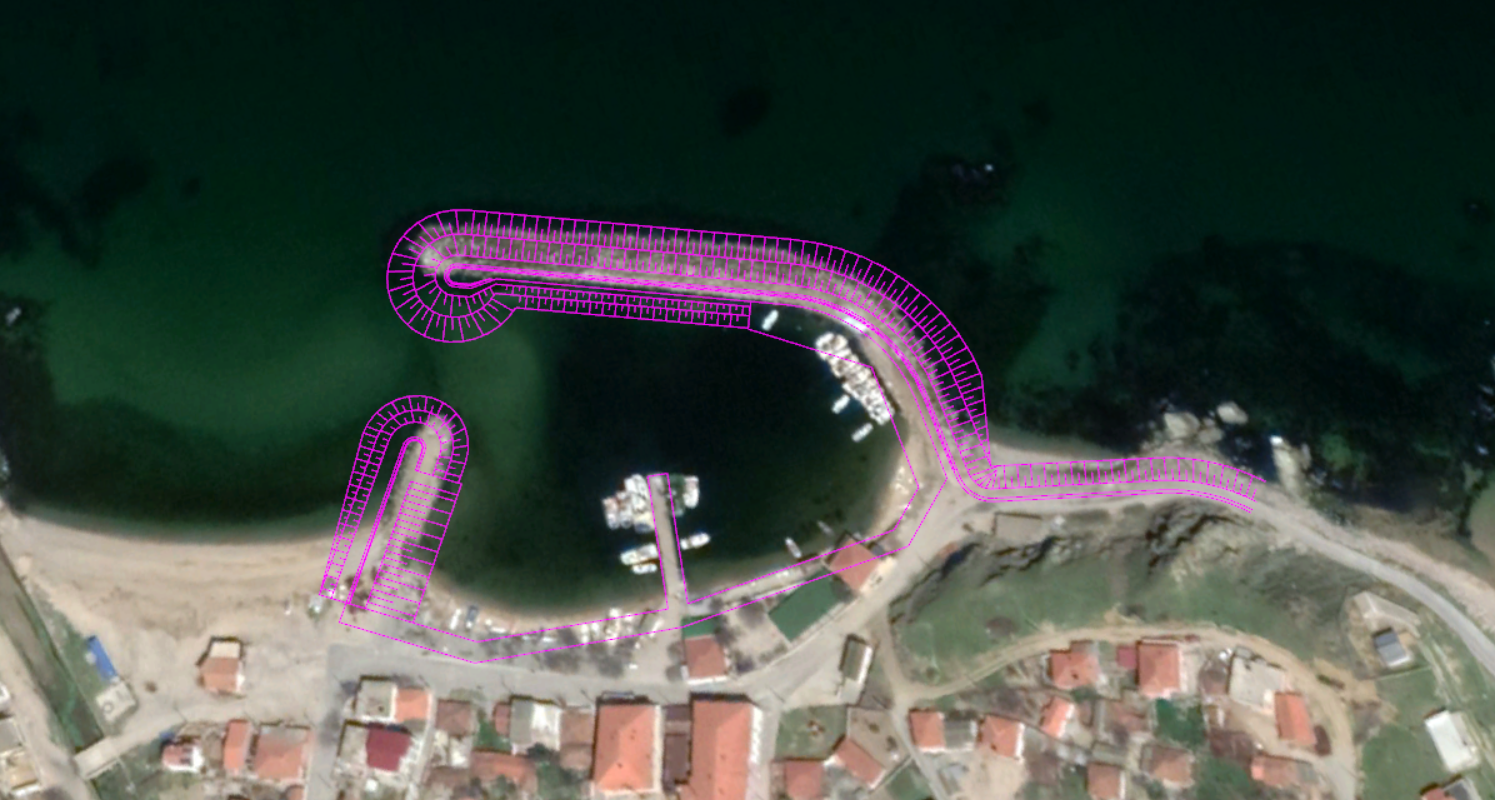 Proje Bedeli            	: 7.660.000,00 TL Başlangıç - Bitiş 	: 26.01.2021-15.07.2023Teknik Özellikler	: 185m Ana Mendirek ve 50m Tali Mendirek Onarımı, 133,53m (-2)m, 80 m (-3)m rıhtım, 40m çekek yeri onarımı, 40mx6m kazıklı iskele, Ana ve Tali Mendirek Fener Kuleleri, Elektrik ve Su Tesisatı, Basen içi Tarama.